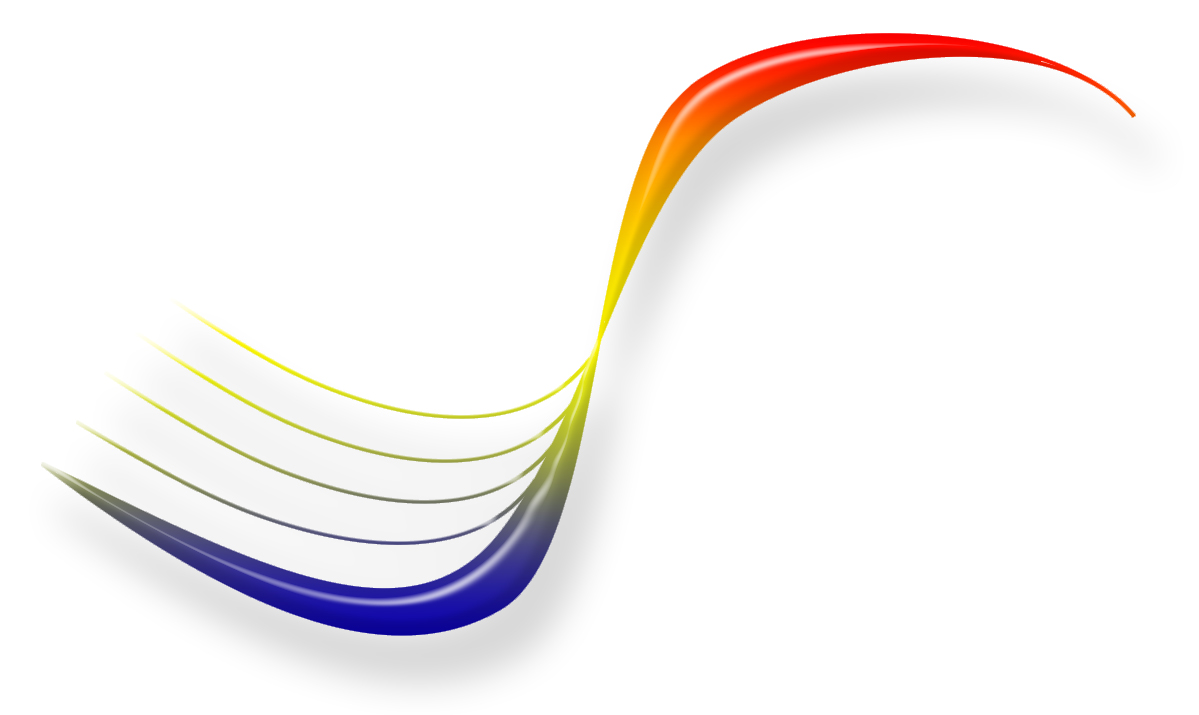 Steniar Music EducationLondonTel: 07393431030Email: enquiries@steniarmusic.comwww.steniarmusic.comSTUDENT DETAILSFULL NAME ___________________________________________M/F __________DATE OF BIRTH ____/____/____ PARENT/ GUARDIAN DETAILSTITLE _________ FULL NAME_____________________________________________M/F ________RELATIONSHIP TO STUDENT ________________________________________ADDRESS ____________________________________________________________________________________________________________________________________________________TOWN______________________COUNTY_____________________POSTCODE_____________CONTACT NUMBER_______________________________________EMAIL ADDRESS _______________________________________________________MEDICAL CONDITIONS1) Does the student have a special need or medical condition?	YES    NO 2) Does the student take any medication?	                                         YES    NO If answered YES to any of the above, please give details below:______________________________________________________________________________________________________________________________________________________________________________________________